辽宁省计量检定机构检定能力信息公开表机构名称：盘锦市大洼区计量测试所联系电话：0427－3468001         地址：辽宁省盘锦市大洼区大洼街道商业街 09030序号专业检定项目测量范围不确定度/准确度等级/最大允许误差1力学燃油加油机（0~99.99）LMPE:±0.3%2力学砝码1mg~200gF2等级及以下3力学电子天平200g及以下级及以下4力学机械天平200g及以下3级及以下5力学架盘天平200g及以下级及以下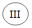 6力学血压计(表)（0~40）kPaMPE:±0.5kPa7力学砝码（1~20）kgM1等级及以下8力学增铊、定量铊50g~2.5kgM2等级9力学杆秤50g~300kg级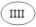 10力学模拟指示秤1kg~3t级及以下11力学非自行指示秤20kg~20t级及以下12力学数字指示秤1kg~120t级及以下13力学重力式自动装料衡器3kg~100tX(0.1)级及以下14力学一般压力表（0.04~60）MPa1.6级及以下15力学精密压力表（0.04~60）MPa0.25级及以下